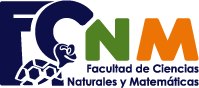 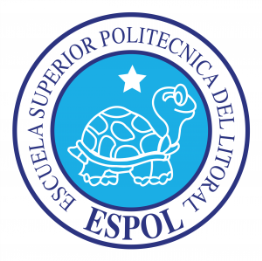 TERCERA  EVALUACIÓN  DE FÍSICA B- IT 2014                                                 FECHA MIERCOLES  17 SEPTIEMBRE DEL 2014SOLUCIÒNDURANTE EL EXAMEN, TODOS LOS CELULARES Y CUALQUIER OTRO MEDIO DE COMUNCICACION ELECTRONICA DEBEN ESTAR APAGADOS Y GUARDADOS EN SUS MOCHILAS. NINGÚN ESTUDIANTE DEBE TENER EN SU PODER LO ANTERIORMENTE MENCIONADO.Las primeras doce preguntas son de opción múltiple y tienen un valor de tres puntos cada una.EN CADA TEMA JUSTIFIQUE SU RESPUESTA.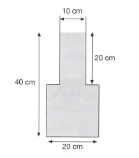 El recipiente de la figura tiene una base cuadrada 20 cm de lado y contiene agua hasta una altura de 40 cm. La parte superior también tiene una sección cuadrada de 10 cm de lado y una altura de 20 cm. La presión absoluta sobre el fondo es:Nota: la presión atmosférica es 1,013 x 105 PaEn una prensa hidráulica la sección transversal del embolo pequeño tiene un área de 60.0 cm2 y la del embolo grande es 80.0 cm2. Se ejerce sobre el embolo pequeño una fuerza de 870 N. La fuerza que ejerce el embolo grande es:652.5 N1160 N1305 N2320 NPara sacar agua de los pozos puede utilizarse una bomba de vacío que al hacer el vacio en un tubo el agua desciende. Si la presión atmosférica es la normal, 1,013 x 105 Pa, ¿a que altura podrá bombear el agua una bomba de este tipo? El sistema funciona de forma semejante a cuando succionamos una bebida de un vaso con un tubito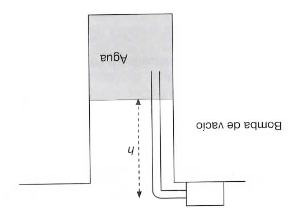 0.76 m10.33 m1.52 m5.17 m Un bloque de madera de volumen 36 cm3 y densidad 7.5 x 102 kg/m3 flota en el agua. El peso del bloque es:2.65 N26.5 N0.265 N0.133 NUn pulso de onda se mueve por una cuerda ligera que está unida por un extremo a una pared ,el pulso reflejado está:InvertidoAl estar el extremo de la cuerda fijo, el pulso no se reflejaNo invertidoQue se invierta o no, depende de la tensión de la cuerda y de su densidad lineal de masaLa velocidad de una onda en una cuerda depende de:La frecuencia y la longitud de ondaLa tensión de cuerda y su densidad lineal de masaLa tensión de cuerda y la frecuenciaLa frecuencia y el periodoUn guitarrista está afinando su instrumento. Dispone de un diapasón de 110 Hz, y cuando toca simultáneamente la quinta cuerda de la guitarra y el diapasón oye 3 pulsaciones por segundo. La quinta cuerda de su guitarra puede vibrar a:107 Hz o 113 Hz104 Hz 0 116 Hz110 HzNinguna de las anterioresUna ambulancia se acerca a una velocidad de 16 m/s a un observador en reposo haciendo sonar la sirena. La velocidad del sonido en el aire es de 343 m/s. es correcto afirmar que:La frecuencia que oye el observador es mayor a la que oiría si la ambulancia estuviera en reposoLa longitud de onda en los puntos situados por delante  de la ambulancias es mayor que si la ambulancia estuviera en reposoSegún el observador, la velocidad del sonido que llega de la ambulancia es de 356 m/sSegún el observador, la velocidad del sonido que llega de la ambulancia es de 324 m/sEl coeficiente de dilatación lineal de un material representa:La variación de longitud de una varilla de 1,0 m de longitud cuando se calientaLa variación de longitud cuando la temperatura aumenta en una unidadLa variación de longitud por unidad de longitud inicial cuando la temperatura aumenta una unidadLa variación de longitud de una varilla cuando se calientaLa temperatura de una gas ideal se eleva de 300C a 1000C, manteniendo la presión constante, la relación entre el volumen final y el volumen inicial es:3.30.301.230.81En una expansión isotérmica de un gas ideal:No hay trabajo de expansión y la energía interna permanece constanteNo se intercambia energía mediante calor ni mediante trabajoLa variación de energía interna es igual a la energía intercambiada mediante calorNo hay variación de energía interna y la energía intercambiada mediante calor es igual a la energía intercambiada mediante trabajo.El trabajo neto realizado por un gas en un proceso cíclico ha sido W = - 640 J. la transferencia de calor entre el sistema y el exterior es:640 J0– 640 J320 JTEMAS DE DESARROLLOTema 1. En la figura adjunta se ve  un tronco uniforme de 103 Kg el cual se suspende de dos alambres de acero, A y B, ambos de 1.20 mm de radio. Inicialmente, el alambre A medía 2.50 m de largo y era 2.00 mm más corto que el B. El tronco ahora esta horizontal. Determinar:                                                                                                                Valor 15 puntosLas fuerzas que actúan sobre los  alambres A  y B.                                      Valor 10 puntos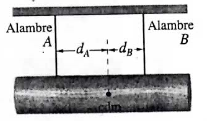 b) La razón  de las distancias dA /dB.                                                                       Valor 5 puntosTema 2. La figura  muestra la forma en que el chorro de agua que sale de una llave se “adelgaza” a medida que cae. Las áreas indicadas de la sección transversal son A0 = 1.2 cm2 y A = 0.35 cm2. los dos niveles están separados por una distancia vertical h = 45 mm. Determine:                                                                                                Valor 15 puntosLas velocidades en las dos áreas indicadas en m/s.                             Valor 10 puntos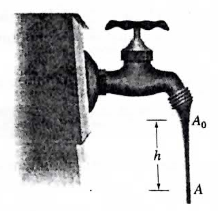 El caudal de agua de la llave en .                                                        Valor 5 puntos              Tema3 .Una cuerda oscila según la ecuación:                                                Valor 12 puntosDetermine:                                                                                      Cada alternativa vale 3 puntosla amplitud de las dos ondas cuya superposición dan esta onda resultante en cm  La  magnitud de la velocidad de las dos ondas  cuya superposición dan esta onda resultante en cm/s La distancia entre nodos en la onda resultante en cm  La velocidad de una partícula de la cuerda en la posición x = 1.5 cm cuando t = s ,en cm/s.Tema 4. El tubo de órgano A, con ambos extremos abiertos, tiene una frecuencia fundamental de 300 Hz. La tercera armónica del   tubo de órgano B, con un extremo abierto, tiene la misma frecuencia  que la segunda armónica del tubo  A. Determine:La velocidad del sonido es 340 m/s                                                               Valor 10 puntosLa longitud del tubo A.                                                                                 Valor 5 puntosLa longitud del tubo B.                                                                                 Valor 5 puntos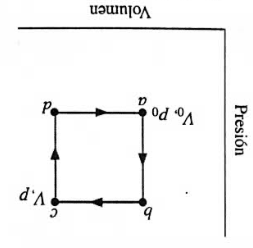 Tema 5. Un mol de un gas monoatómico ideal se lleva por el ciclo  que se muestra  en la  figura. Supóngase que p = 2po, V = 2V0 , p0 = 1.013 x 105 Pa y V0 = 0.0225 m3. Determinar:                                                  Valor 12 puntosEl trabajo realizado durante el ciclo.   Valor 6 puntosLa eficiencia de un motor de Carnot que opera entre las temperaturas más alta y más baja que ocurren en el ciclo.                                                             Valor 6 puntos